Datum: 19. 10. 2016ZADEVA:	SPREJEM SKLEPA O DOLOČITVI VREDNOSTI TOČKE ZA IZRAČUN NUSZ ZA LETO 2017PRAVNA PODLAGA: 7. 28.  člen Statuta občine Loški Potok (Uradni list RS, št. 79/2015 ) in 16. člen Odloka o nadomestilu za uporabo stavbnega zemljišča (Uradni list RS, št. 131/03, sprememba 81/04 )PREDLAGATELJ:	Ivan Benčina, župan		PRIPRAVLJAVCI:	 Občinska uprava Občine LOŠKI POTOK	POROČEVALEC: Viljem VeselOBRAZLOŽITEV:Na osnovi zgornjih pravnih podlag mora Občinski svet Občine Loški Potok  sprejeti sklep o določitvi vrednosti točke za izračun NUSZ za leto  2017, ki bo omogočil, da bo FURS RS v zakonitem roku na osnovi tega sklepa izračunal višino NUSZ po posameznem zavezancu glede na njihove tehnične podatke za odmero. Vrednost točke se glede na vrednost za leto 2016 ne spreminja.Razlogi za Seznanitev občinskega sveta o sprejemu sklepa. Seznanitev OS s postopki in vsebino sprejetih sklepov narekujejo  Pravne podlage.Ocena finančnih posledic.Sprejem sklepa o določitvi vrednosti NUSZ za leto 2017 bo omogočil da bo FURS RS izvedel v letu 2017 priliv celotne višine NUSZ glede na nespremenjeno vrednost točke glede na  letu 2016 tudi v enakem obsegu to je cca 36.000 EUR.Predlog.Predlagam sprejem  SKLEPA O DOLOČITVI VREDNOSTI TOČKE ZA IZRAČUN NUSZ ZA LETO 2017.Viljem Vesel      PREDLOG SKLEPANa podlagi 7. in 28. člena Statuta občine Loški Potok (Uradni list RS, št. 79/2015) in16.člena Odloka o nadomestilu za uporabo stavbnega zemljišča (Uradni list RS, št131/03, sprememba 81/04  je Občinski svet Občine Loški Potok na 10. redni seji dne 27. 10. 2016 sprejelSKLEPo določitvi vrednosti točke za izračun nadomestila zauporabo stavbnega zemljišča v Občini Loški Potok za leto 2017členVrednost točke za izračun nadomestila za uporabo stavbnega zemljišča  v Občini Loški Potok za leto 2017 znaša 0,002016 	EUR letno oziroma 0,000168 EUR mesečno.členTa sklep začne veljati  z dnem objave v  Uradnem listu Republike Slovenije in se uporablja od 01. 01. 2017 dalje.Št: 422-Hrib -Loški Potok, dne 27. 10. 2016 									Župan 								Občine Loški Potok								    Ivan Benčina l. r.  OBČINALOŠKI POTOKHrib 171318 Loški PotokTel.: 8350-100Fax.: 8350-102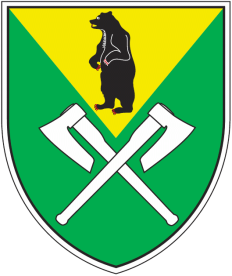 ESA: 78